案例目录1.基本情况1.1 学校概况我院是 2007 年经江苏省人民政府批准成立，报教育部备案的民办全日制普 通高校。我院以“创意”命名，旨在培养社会急需的富有创新、创造精神和实践 能力强的技术技能型人才。办学 10 年来，学院审时度势、抢抓机遇、科学决策、 跨越发展，以质量促发展，以特色创品牌，全院上下凝心聚力，顽强拼搏，锐意 进取，各项事业取得长足发展。学院当选为中国民办教育协会高专委副理事长、 江苏省民办教育协会副会长单位，被授予“全国民办教育先进集体”、“全国动 漫设计基地”、“全国服务外包人才培训基地”、“无锡首家服务外包人才培训 基地”等各项荣誉称号。2016 年 10 月，我院申报的“双元制校企合作联合人才 培养项目”被认定为无锡市校企合作示范组合，是无锡市唯一一所获评该奖项的 民办高职院校。2016 年 10 月艺术专业被评为无锡市高等职业教育特色专业，2017 年 5 月会计专业被评为无锡市职业教育现代化特色专业。学院总占地面积为 10.2232 万平方米，现设 29 个专业。学院以“立德树人、育人成才”为目标，以全新、独特的理念发挥无锡市创 业产业优势，突出“地方性、技能型”的教学特色，面向企业，按需施教；面向 学生，因材施教。学院高度重视“专转本”工作，促进学生的长远发展，将高等 职业教育对接应用型本科教育，通过“专本分段培养”、“专转本”等方式，为 希望深造的学生提供多人才成长的立交桥。学院领导班子高度重视学院的内涵建设，组织全体教职工深入学习“职业院 校管理水平提升行动计划 (2015-2018 年) ”、“高等职业教育创新发展行动计 划 (2019) ”及全国加快现代职业教育发展工作会议等精神，坚持以服务为宗旨， 以就业为导向，走产教融合、校企合作之路，加强科技发展和社会服务，不断提 升为区域经济社会发展服务的能力和水平。确立为地方经济发展和产业转型升级服务的理念。学院建校后，组织中层领 导到国内高职院校进行调研学习，开展如何办好高职教育的大讨论，加深对高职教育的认识，统一思想，以“质量、特色、融合、开放”为发展主题，明确办好 高职院校的工作思路，确立以社会需求为宗旨的办学观念，明确技术技能型人才 的培养目标，探索校企合作、产教融合的人才培养机制，加强双师型师资队伍建 设，不断完善实践教学条件，开展以学生为本的教学管理改革，建立理论学习与 实习实训相融合的教学监控体系等。逐步在全院教职工中树立了以学生为主体、 以教师为主导、以教学为中心、以质量为生命线的立校观念，积极开展教育教学 改革、体制机制创新，努力探索创建特色专业的教改思路，不断实践以就业为导 向、以职业岗位工作所需的技术技能和知识为教学内容的课程改革，认真做好人 才培养工作，带动科学研究，服务社会。办学定位：立足无锡，服务苏南，为地方经济发展和产业转型升级培养高素 质技术技能型专门人才。专业定位：按照专业集群集成发展与无锡、苏南产业发展相对接的思路，重 点办好艺术设计、电子商务、乘务、物联网应用技术 4 个专业群，新增集成电路 技术、网络营销与直播电商、智慧健康养老服务与管理已在 2022 年招生。人才培养目标：培养理论够用、具备职业岗位实际工作能力的高素质技术技 能型专门人才。学院发展定位：努力把学院建成让学生满意、员工信赖、社会认同、同行尊重，具有特色鲜明、结构合理、校园优美、效益显著，在全国同类院校中有较大 影响的民办高职院校。努力开发学生的创意思维。创意是创新的初始阶段，创新离不开创意。各行 各业都需要创新，各项工作都需要创意。学院提出：在通识教育的基础上，把“创 意能力+专业能力”作为培养宗旨。在全院选修课中，设置了创意思维与训练、 创意活动与实践、创意设计启蒙等课程，旨在开发学生的“创意”，放飞学生的 思想，随着学生的知识积累，视野开阔，进而勇于“创新”，能够“创新”，在 创新中不断提高能力，甚至“创造”、“发明”。我们将在若干年实践的基础上， 总结经验，逐步把创意系列课程设置到每个专业的必修课之中。1.2 学生情况2022 年招生 3 月份高招提前批次录取 45 人，职教高考录取 755 人，高考批 次省内录取 511 人，省外共录取 57 人，各批次总招生人数 1368 人，招生计划完 成率达到85%，省内计划完成率达到 87.4%。招生人数、完成率都打破历年招生 人数之最。今年 3+2 专业依然有很强的竞争力，一次投档完成 100 个计划，历史 类最低录取 453 分，物理类录取最低 413。护理专业在招生上对依然对考生产生 了巨大的吸引力，在录取阶段共录取 170 人。截至 8 月 31 日全日制在校生数 2206 名。学院 2022 届毕业生 333 名，初次 就业率为 95.22%。表 1  在校生专业分布统计表学校领导高度重视就业工作，将就业工作纳入学院工作重要议事日程，推动 就业工作全员化进程，成立了以院长、相关职能部门和各二级学院负责人共同组 成的就业工作领导小组，加强对毕业生就业工作的领导和指导。在招就处专门建 立了就业工作办公室，专职管理就业工作。根据学校人事变动情况，对每一学年 度的校、院两级就业工作领导小组进行调整，由各级“一把手”担任就业工作领 导小组的组长，让“一把手”真正挑起就业工作的领导职责。我校广泛开拓就业渠道，鼓励学生“先就业、再择业”。鼓励学生在毕业之 前积极主动参加社会实践活动，为日后择业奠定一定的感性认识和社会知识，利 用多种方式与社会接触，拓宽视野，加深认识，培养自己对社会的责任感和亲切 感，锻炼自己的胆识和技能。就业是一项系统性工程，贯穿于大学生的三年学习 中，我校安排就业指导理论课与专家讲堂相结合，有针对性的开展大学就业问题相关辅导和讲座。案例 1- 1   【百校千企万岗“大学生就业帮扶行动”送岗直通车】该活动旨在吸引更多高校毕业生干 事、创业、服务地方人才招引工作，为推动无锡在新征程上跑出昂扬态势贡献青春力量。本次 活动结合疫情防控实际，聚集就业帮扶，创新活动形式，共吸引了 6 家优质企业参与线上直播， 涉及计算机、电气、新能源等多个专业，不仅吸引了 2022 届毕业生前来观看，其他年级同学 也积极参与此次活动并且认真观看学习。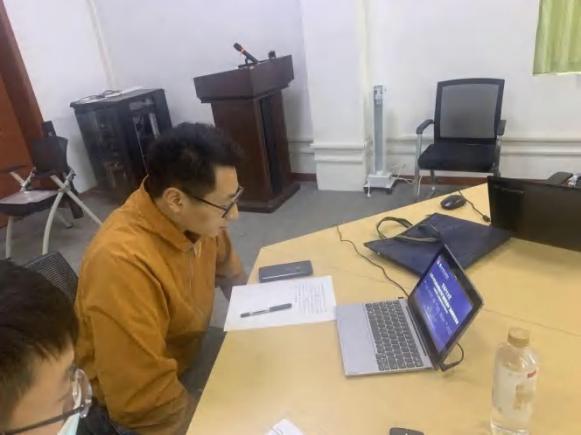 图 1  百校千企万岗”大学生就业帮扶行动“送岗直通车案例 1- 2   【太湖创意职业技术学院 2022 届毕业生就业招聘会】来自全国各地的六百多家用人单位 进场招聘。两校数千名应届毕业生来到招聘现场，寻找自己的“意中单位”。校党委书记、招 生就业处处长以及就业处、校企合作处工作人员也来到招聘现场指导学生就业，访问用人单位， 同时进行市场调研。学校领导与用人单位广泛接触，了解企业经营状况，人才需求情况，征求 用人单位对我们人才培养工作的建议。通过调研了解到一些专业供过于求，很难找到对口单位， 有关部门要依据调研结果，及时调整专业计划， 以适应市场对人才需求的变化。院  系专业名称在校生人数占在校生总数艺术设计学院建筑装饰工程技术5311.70%艺术设计学院艺术设计15411.70%艺术设计学院动漫制作技术4411.70%艺术设计学院服装与服饰设计111.70%艺术设计学院工业设计611.70%艺术设计学院小 计25811.70%现代服务学院国际经济与贸易2559.97%现代服务学院大数据与会计19559.97%现代服务学院保险实务159.97%现代服务学院证券实务159.97%现代服务学院市场营销2859.97%现代服务学院现代物流管理2559.97%现代服务学院商务英语6859.97%现代服务学院电子商务13059.97%现代服务学院导游759.97%现代服务学院高速铁路客运服务4759.97%现代服务学院空中乘务79659.97%小计132359.97%工程技术学院建筑工程技术3023.89%建设工程管理11机电一体化技术109计算机应用技术267应用电子技术4计算机网络技术51飞机机电设备维修16机械设计与制造39小计527康养护理学院护理774.44%康养护理学院婴幼儿托与服务与管214.44%小计984.44%